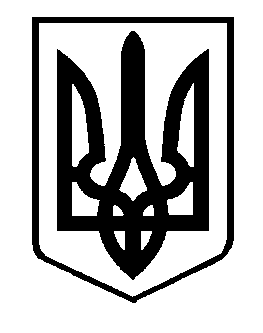 Михайлівська  загальноосвітня школа І – ІІ ступенівТульчинської міської ради Вінницької областіНАКАЗ 25.02. 2021                                           с. Михайлівка                                      №  Про дотриманнямовного законодавствав освітньому процесі     На виконання  Конституції України, законів України «Про освіту» (ст. 1, 6, 7), «Про загальну середню освіту» (ст. 1,5,7),  «Про забезпечення функціонування української мови як державної», листа МОН України «Про дотримання мовного законодавства в освітньому процесі» від 15.02.2021 №1/9-67, листа департаменту освіти і науки Вінницької обласної державної адміністрації №1148 від 23.02.2021 щодо дотримання мовного законодавства в освітньому процесі, з метою створення належних умов для розвитку і розширення сфери функціонування української мови, виховання шанобливого ставлення до неї, формування патріотизму в майбутніх громадян України,НАКАЗУЮ:1. Всім  працівникам закладу забезпечити  суворе і обов’язкове виконання вимог чинного законодавства,  нормативно –  правових  актів  щодо  використання  української  мови  у діловодстві,  проведенні  педагогічних  рад,  нарад,  у спілкуванні педагогічних та інших працівників з учнями, їх батьками, населенням в рамках освітнього процесу. Спрямувати       роботу на підвищення рівня володіння державною мовою.2. Педагогічним працівникам проводити уроки, заняття та навчально-виховні заходи врамках освітнього процесу державною мовою. 3. Класним керівникам 1-9 класів проводити роз’яснювальну роботу серед учнів та їх батьків щодо статусу української мови державної та як засобу спілкування у публічних  сферах суспільного життя 4.  Виховувати в учнів навчального закладу повагу до державної мови та державних символів  України,  національних,  історичних,  культурних  цінностей України, проводити лекції,  засідання  «круглих  столів»,  мовно – літературні  вечори,  присвячені  історії   тарозвитку української мови. 5. Розглянути на засіданнях педагогічної ради стан дотримання україномовного режиму в       закладі.                                                                                                                        6. Вчителю української мови Козоріз Н. Г.:6.1. Вивчити реальний стан володіння державною мовою учителями, обслуговуючим    персоналом навчального закладу. 6.2. Перевірити ділову документацію та інформацію, яку розміщено в школі, на інформаційних стендах для учасників освітнього процесу, щодо дотримання мовного законодавства, законодавства про заборону пропаганди комуністичного та націонал-соціалістичного (нацистського) тоталітарних режимів в Україні та заборону пропаганди їхньої символіки.7. Привести у відповідність до вимог чинного законодавства усю ділову документацію, яка ведеться в школі, використовується та розміщується для інформаційно-просвітницької роботи серед усіх учасників освітнього  процесу.8 Забезпечити виконання законів України «Про освіту», «Про загальну середню освіту»,  у частині визначення мови навчання і виховання в школі, всебічного розвитку і функціонуванню української мови як державної в усіх сферах суспільного життя.9. Спрямувати роботу на підвищення рівня володіння державною мовою педагогічними працівниками.10.  Всебічно аналізувати стан дотримання мовного законодавства всіма учасниками навчально-виховного процесу школи.11. Педагогічним працівникам:11.1. Забезпечувати якісну підготовку та участь учнів у конкурсах, турнірах, олімпіадах з української мови, літератури, українознавства.11.2. Підвищувати рівень роботи з питань виховання в учнів  шанобливого ставлення до державних святинь, історичного минулого України, української мови у співпраці з громадськими організаціями національно- патріотичного спрямування.11.3.  Здійснювати контроль за дотриманням вимог чинного мовного законодавства в школі під час проведення виховних інформаційно-просвітницьких та урочистих заходів з нагоди відзначення знаменних пам’ятних дат, тематичних заходів з морально-духовного виховання школярів, підвищення рівня їх національної свідомості, почуття гордості за Україну, державну мову.11.4. Активізувати роботу щодо залучення учнів школи до участі у мовознавчих олімпіадах, конкурсах, турнірах різних рівнів.12. Контроль за виконанням даного наказу залишаю за собою.Директор школи                             Р. СваткоЗ наказом ознайомлено:Антохова В. Т.Брикуля Г. В.Буженко А. В.Волошинська Г. В.Довгошия Г. Л.Козоріз Н. Г.Наконечна О. М.Олійник С. С.Сметанська Л. М.Українець О. В.